Circular Externa28 de marzo de 2023Dirigida a: Bancos Comerciales del Estado.Bancos Creados por Leyes Especiales.Bancos Privados.Empresas Financieras no Bancarias.Organizaciones Cooperativas de Ahorro y Crédito.Entidades Autorizadas del Sistema Financiera Nacional para la Vivienda.Otras Entidades Financieras.Secretaria Técnica de Banca para el Desarrollo.Asunto: Remisión de la Información de los XML de las diferentes Clases de Datos, por motivo de los feriados del 2023, así como del cierre durante la Semana Santa de la SUGEF.La Superintendencia General de Entidades Financieras,Considerando que:En oficio DAJ-AER-OFP-1310-22 del 30 de noviembre de 2022, el Ministerio de Trabajo y Seguridad Social comunicó los días feriados para el año 2023, así como el día de su respectivo disfrute, debido a la reforma introducida al artículo 148 mediante la Ley 9875 del 13 de julio del 2020, la cual ha dispuesto trasladar temporalmente el disfrute de algunos feriados, así como la reforma introducida mediante Ley 10050 del 22 de noviembre de 2021 que establece el 31 de agosto como nuevo feriado y el traslado de su disfrute.Las oficinas de esta Superintendencia permanecerán cerradas del 03 al 10 de abril del 2023, con motivo de la Semana Santa y el disfrute del feriado en conmemoración de la Batalla de Rivas, regresando a labores el martes 11 de abril del 2023. En virtud de lo anterior, se debe ajustar el calendario de días hábiles del 2023, para los meses en que el disfrute del feriado sea en los primeros dieciséis días; lo anterior para efectos del envío de los XML de las diferentes Clases de Datos.Dispone:Poner a disposición de las entidades supervisadas el calendario de días hábiles para el 2023, para la remisión de la información de los XML de las diferentes Clases de Datos, la cual debe realizarse por los medios usuales para cada clase, según la siguiente tabla:Calendario días hábiles de 2023En el caso de la Clase de Datos “Registro y control”, cuyo plazo de envío es el decimosexto día habil del mes según Normativa Acuerdo SUGEF 8-08; para abril de 2023 el plazo será para el decimocuarto día, es decir, el 28 de abril de 2023.Para enero de 2024, se aclara que el primer día hábil será el martes 02.Para consultas asociadas a este tema o en caso de requerir aclaraciones sobre la presente Circular Externa, pueden contactar a nuestro funcionario Carlos Arturo Villalobos Rodriguez, al teléfono 2243-5017, o la dirección electrónica villalobosrc@sugef.fi.crNota: Los plazos regulares de remision de informacion pueden ser consultados en la pagina web de la superintendencia en la siguiente ruta:https://www.sugef.fi.cr/entidades_supervisadas/Plazos_de_entrega_de_la_informacion.aspxAtentamente,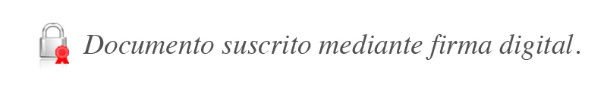 Rocío Aguilar MontoyaSuperintendente General  JSC/EAMS/PSD/HCM/gvl*C.	Secretaría Técnica de Banca para el DesarrolloCorreo electrónico: miguel.aguiar@sbdcr.com; liliana.chacon@sbdcr.com; johnny.lobo@sbdcr.com; alexander.araya@sbdcr.com; info@sbdcr.com;  Inteligenciaempresarial@sbdcr.comDía hábilAbril 2023Mayo 2023Agosto 2023Setiembre 2023Diciembre 2023Hábil 111/04/2302/05/2301/08/2301/09/2304/12/23Hábil 212/04/2303/05/2303/08/2304/09/2305/12/23Hábil 313/04/2304/05/2304/08/2305/09/2306/12/23Hábil 414/04/2305/05/2307/08/2306/09/2307/12/23Hábil 517/04/2308/05/2308/08/2307/09/2308/12/23Hábil 618/04/2309/05/2309/08/2308/09/2311/12/23Hábil 719/04/2310/05/2310/08/2311/09/2312/12/23Hábil 820/04/2311/05/2311/08/2312/09/2313/12/23Hábil 921/04/2312/05/2315/08/2313/09/2314/12/23Hábil 1024/04/2315/05/2316/08/2314/09/2315/12/23Hábil 1125/04/2316/05/2317/08/2318/09/2318/12/23Hábil 1226/04/2317/05/2318/08/2319/09/2319/12/23Hábil 1327/04/2318/05/2321/08/2320/09/2320/12/23Hábil 1428/04/2319/05/2322/08/2321/09/2321/12/23Hábil 1522/05/2323/08/2322/09/2322/12/23Hábil 1623/05/2324/08/2325/09/2326/12/23